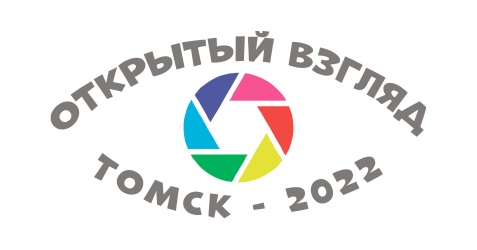 Анкета участника Фотопроекта «Открытый взгляд»Я принимаю условия Положения о Фотопроекте.Я заявляю, что каждая из представленных на конкурс работ является оригинальной фотографией, сделанной мною. Я согласен, чтобы мои фотографии были размещены на сайте Фотопроекта.Дата _____________________                              подпись ___________________Ф.И.О.ВозрастСфера деятельностиАдресКонтактный телефон, электронная почтаСерия и номер справки МСЭ№ фотографии и Название Сопроводительный текст (не более 2-х абзацев)Дата1.2.3.4.5.